                                                              CURRICULUM VITAEACADEMIC RECORDArea of Expertise Knowledge in teaching of Public Finance, International Trade & Finance, Economic Environment & Indian Banking System.Co-ordinate the conducting, moderating, and marking of required assessments, tests, projects, and examinations.ExperiencePresently working as Assistant Professor in Department of Banking & Business Economics, University College of Commerce & Management Studies, Mohanlal Sukhadia University, Udaipur, Rajasthan from 30th May 2018.Paper Published:Dadhich, M., Rao, S. S., SHARMA, R., & MEENA, R. (2023). Emerging Determinants and Analytics of Off-balance Sheet Activities (OBSA) of Commercial Banks. Finance India, 37(2).Dadhich, M., Hiran, K. K., Rao, S. S., & Sharma, R. (2022). Factors Influencing Patient Adoption of the IoT for E-Health Management Systems (e-HMS) Using the UTAUT Model: A High Order SEM-ANN Approach. International Journal of Ambient Computing and Intelligence (IJACI), 13(1), 1-18.Dadhich, M., Doshi, R., Rao, S. S., & Sharma, R. (2022). Estimating and Predicting Models Using Stochastic Time Series ARIMA Modeling in Emergent Economy. In Soft Computing: Theories and Applications (pp. 295-305). Springer, Singapore.Rao, SS. et al. (2022) ROLE OF E- BANKING SERVICES WITH CUSTOMER PERCEPTION AND SATISFACTION IN CURRENT SCENARIO, World Journal of Management and Economics, Vol 15, Issue 04, p.1-9.Rao, S. S., & Bhardwaj , J. K. (2022). Synergy Impact of Merger of Bank of Baroda, VIJAYA & DENA on Employee Engagement. Journal of The Asiatic Society of Mumbai, 96(N06(II)), 76-88.Rao, S. S., & Khandelwal, N. (2022). AN EMPIRICAL STUDY ON ARTIFICIAL INTELLIGENCE: CHALLENGES FACED BY BANKING EMPLOYEES AFTER ADOPTION OF AI. NIU International Journal of Human Rights, 9(I)( ISSN: 2394 – 0298 ), 334-344. Dadhich, M., Hiran, K. K., Rao, S. S., & Sharma, R. (2022). Impact of Covid-19 on Teaching-Learning Perception of Faculties and Students of Higher Education in Indian Purview. Journal of Mobile Multimedia, 957-980.Dadhich, M., Doshi, R., Rao, S. S., & Sharma, R. (2022). Estimating and Predicting Models Using Stochastic Time Series ARIMA Modeling in Emergent Economy. In Soft Computing: Theories and Applications (pp. 295-305). Springer, Singapore.Dadhich, M., Rao, S. S., Sethy, S., & Sharma, R. (2021). Determining the Factors Influencing Cloud Computing Implementation in Library Management System (LMS): A High Order PLS-ANN Approach. Library Philosophy and Practice, 6281.Meena, R., Dadhich, M., & Rao, S. S. (2021). “Empirical study of Covid 19 on the Indian Banking Sector: A Way Forward. DOGO Rangsang Research Journal, 11(11 ), 71-78.Rao , S. S., & Bhardwaj, J. K. (2021). A Study Of One Nation One Card Scheme in India. International Research Journal of Modernization in Engineering Technology & Science, 3(5), 2174-2180.Dadhich, Manish (2020). Evaluative Study of Non-Performing Assets (NPA) of Public and Private Sector Banks in India, Sustainable Development, and Informatics: Emerging Issues ISBN: 978-0-6488798-1-7, Lincoln Research and Publications Limited, Australia, p.159-168.Dadhich, M., Pahwa, M. S., & Rao, S. S. (2018). Factor influencing to users acceptance of digital payment system. Int. J. Comput. Sci. Eng., 6(09), 46-50.Khatik , S. K., & Rao, S. S. (2017). IN-MILK BOVINE MILK PRODUCTION PERFORMANCE: A COMPRATIVE STUDY OF BHILWARA DISTRICT AND UDAIPUR DISTRICT. International Journal of Research in Economics and Social Sciences (IJRESS), 7(7), 188-196.Rao, S.S. (2017). Special Economic Zones Of Rajasthan: A Case Study Of Sitapura  Special Economic Zone And Mahindra World City”, Inspira- Journal Of Modern Management & Entrepreneurship, p-ISSN : 2231-167X,  PP-98-102.Rao, S.S. (2017). Impact of Foreign Direct Investment in Indian Capital Market, International Journal of Research in Economics and Social Sciences (IJRESS),  Vol. 7 Issue 6, June- 2017, pp. 172~178 ISSN(o): 2249-7382.Rao, S.S. (2016). Special Economic Zones and Industrial Sector of India:  The way Forward, Published in Journal of Commerce, Economics & Computer Science, ISSN 2395-7069, December, 2016, Vol. 2. pp. 175-180Kumar, N., Dadhich, M., & Rao, S. S. (2014). Determinant of customers’ perception towards RTGS and NEFT services. Asian Journal of Research in Banking and Finance, 4(9), 253-260.Rao, S.S. (2016). Advertisement Ethics” Published in Economic Administration Review (Bi-Annual Resource Management Journal), ISSN2277-5269, January-Jun, 2014, Vol. 31.Workshop/Training/Orientation programAttended One Month Online International Training on Authorship, Research Methodology and Scopus Free Publication Process organized by Eudoxia Research Centre, India, Regd. Under Govt. of India, on January 5 to February 2, 2021Attended UGC- Sponsored Refresher Organized by HRDC-Himachal Pradesh University, Shimla from August 9-21, 2021 Attended UGC-Sponsored Workshop/ Short Term Course on MOOCs, E-Content Development and Open Educational Resources held from February 24-29, 2020Attended UGC- Sponsored Orientation Program at HRDC, University of Rajasthan, Jaipur from 3-29 June, 2019Attended Online National Level Workshop on “Introduction to Data using R” organized by Shurparka Educational & Medical Trust’s Moinududdin B. Harris College of Arts & A.E. Kalsekar College of Commerce & Magt. Studies on August 5-8, 2020Attended International Online Faculty Program & Management Development Program on “Life Management & Developing Research Skills” Organized by Inspira Research Association, Jaipur, Rajasthan on July 24-30, 2020Attended National Faculty Development Program on “Research Methodology: Tools & Techniques” Organized by Inpira Research Association & LBS PG College, Jaipur on 29-31 May, 202010 days Training Programme on Research Methodology sponsored by Indian Council of Social Science and Research (ICSSR), New Delhi and organized by Department of Economics Administration & Financial Management, University of Rajasthan, on Jun, 2013 held at University of Rajasthan Jaipur.Published Book Edited Book- Rao, Dadhich, and Sharma (2021) Advances in Commerce and Management, Disha International Publications,New Delhi. ISBN: 978-93-91251-01-7.Proceedings Dadhich, M., Hiran, KK, Rao, SS, Sharma, R. & Meena, R. (2022) ‘Study of Combating Technology Induced Fraud Assault (TIFA) and Possible Solutions: The Way Forward’, in Balas, V. E. et al. (eds) Emerging Technologies in Computer Engineering: Cognitive Computing and Intelligent IoT. Cham: Springer International Publishing, pp. 715–723. Link: https://link.springer.com/chapter/10.1007/978-3-031-07012-9_59#citeas (Scopus) Dadhich M. & et.al. (2021).  Teaching–Learning Perception Toward Blended E-learning Portals During Pandemic Lockdown, Soft Computing: Theories and Applications, pp 119-129, Springer, Singapore, doi: 10.1007/978-981-16-1696-9_11M. Dadhich, S. Singh Rao, R. Sharma, and R. Meena, "Analytical Study of Stochastic Trends of Non-Performing Assets of Public and Private Commercial Banks in India," 2021 3rd International Conference on Advances in Computing, Communication Control and Networking (ICAC3N), 2021, pp. 71-76, doi: 10.1109/ICAC3N53548.2021.9725463. (Scopus)M. Dadhich, M. S. Pahwa, S. Goswami, and S. S. Rao, "Analytical Study of Financial Wellbeing of Selected Public and Private Sector Banks: A CAMEL Approach," 2021 Emerging Trends in Industry 4.0 (ETI 4.0), 2021, pp. 1-6, doi: 10.1109/ETI4.051663.2021.9619424. (Scopus)Rao, S.S. (2015). Make in India and Entrepreneurship: the way forward. Impact of Make in India Efforts, BICON, Sept. 20-27, 2015. Patent Published Patent published, Application No: 202241004013, 24 February 2022, Financial Monitoring Data in Enterprise Knowledge ManagementKey StrengthsProfound knowledge of the subject areas and ability to teach students by using various methods5. Personal Information 								(Shalendra Singh  Rao)Dr. SHALENDRA SINGH RAOAssistant ProfessorDepartment of Banking & Business Economics, University College of Commerce & Management Studies, Mohanlal Sukhadia University, Udaipur			Ph.D., M. Com, UGC-NET; Scopus Id= https://orcid.org/0000-0003-4801-4236                                                                    View this author’s ORCID profile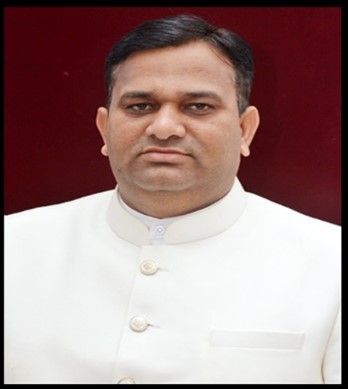 S. No.Exam PassedUniversitySubjectsYear1.B.COM.University of RajasthanCOMMERCE20092.M.COM.University of RajasthanE.A.F.M.20114.DIPLOMAUniversity of RajasthanCO-OPERATION20125.RS-CITVardhman Mahaveer Open University, Kota (RKCL)Fundamental of Computer20126.NETUGC, NEW DELHICOMMERCE2013-DEC.7.P.hD. University of RajasthanE.A.F.M.2017NameDr. Shalendra  Singh RaoFather NameSh. Mahendra Singh RaoCategoryOBCAddress (Permanent)Village- Boraj, Via- Phulera, Tehsil- Dudu, District-Jaipur, pin-303338, Rajasthan.Address (Correspondent)W-5, Warden House, Nehru Hostel, Sector 3, Hiran Magri, Udaipur, Pincode-313001Contact +91-9571555557E-Mail    drssrao@mlsu.ac.in, drssrao557@gmail.com Date of Birth 13.06.1988Marital StatusMarried